同 心 度 测 量 仪 使 用 说 明适用范围：本仪器适用于台阶轴、轴套、衬套等有同轴度要求的零件测量。 主要用途：1、轴类零件圆度、同心度、圆周跳动、断面差的精密测量2、轴类零件外圆及内圆参数的同时精密测量、3、轴类零件多点参数的同时精密测量；4、快速测量、断差面、内圆及外圆可同时测量。特点：标准精度0.005mm 和 高精度0.003mm快速测量节省时间；3、操作方便、通用性强；4、轻便易搬、维护简单；5、操作环境要求不高；6、可依据零件特殊性专门定制。产品型号 ：          GT25型           规格218*125*140          测量范围：3-25MM 长度MAX130MM  综合精度0.005            GT50型（手动同心仪）          规格:150*324*160          测量范围：直径10-50MM，长度MAX160MM  综合精度0.005          传动方式：手动           GT102型（手动同心仪）           测量范围 直径30-102MM  长度200MM 综合精度0.005标准配置：仪器主体，一个千分表，另送一万能表座（图片中红色表座）选择同心度测量仪需要确认三个部分：1、 标准精度和高精度；2、 旋转工作轴；3、 量表规格和其它配件（量表支架、标准杠杆表支架、侧面杠杆表支架、导轨末端支架等）。 操作须知：1、 请将仪器放置在干燥、清洁的环境中，不能直接暴露在阳光直射或潮湿的地方，避免高温和剧烈震动。2、 同轴度测量仪是一种精密仪器，在运输和移动过程中，应小心轻放，避免冲击和碰撞。3、 为了不影响仪器的精确度，应使用干净的软布或脱脂棉蘸纯酒精或专用清洗剂擦拭“旋转工作轴”和 “导向轴”，避免用手触摸和直接擦拭。4、 定期对仪器做防锈、清洁等保养工作，防止酸性（腐蚀性）等物质接触仪器表面。5、 使用时仪器应水平放置，以防止在测量过程中工件轴向移动。使用方法：1、根据被测工件大小调节“压轮”高度，使“压轮”能够以合适的压力压住被测工件。2、通过“操作手柄”升起“压轮”，将被测工件放置在“旋转工作轴”上，然后将“压 轮”归位。3、调节“表架”的高度，并将其移动，使千分表（百分表）测头接触被测工件表面，调整 表盘指针归 零。4、调节“杠杆表”测头至被测工件合适位置，并使之接触工件表面，调整表盘指针。5、旋转手轮，根据实际情况微调表头，完成读数。维护与保养：1、 所有部件都应保持清洁，若有细小灰尘，可用气枪吹去，若有油渍或指印，请使用棉纱轻轻抹去。2、同轴度测量仪是一种精密仪器，禁止自行拆装，以防止降低仪器的测量精度或者损坏仪器。3、同轴度测量仪不使用时，并用防尘罩盖好，以避免灰尘；涂上防锈油并贮藏在干燥的地方，以避免生锈。4、为保持同轴度测量仪的性能，建议进行定期检查。售后与保修：1、本产品免费保修1年,保修开始日期自发票开出日期或送货日期计算。2、在购买仪器1年内，除人为和自然因素损坏外，仪器出现任何质量因素都免费维修，免费更换零部件。3、超过保修期视维修情况，酌情收费。以下情况不在免费保修范围内擅自拆修仪器或擅自改装仪器的。明显碰撞或明显有擦伤的。不按产品说明书违规操作的。不按产品说明书保养维护仪器的。本公司保留对售后服务条款的解释权。产品图片：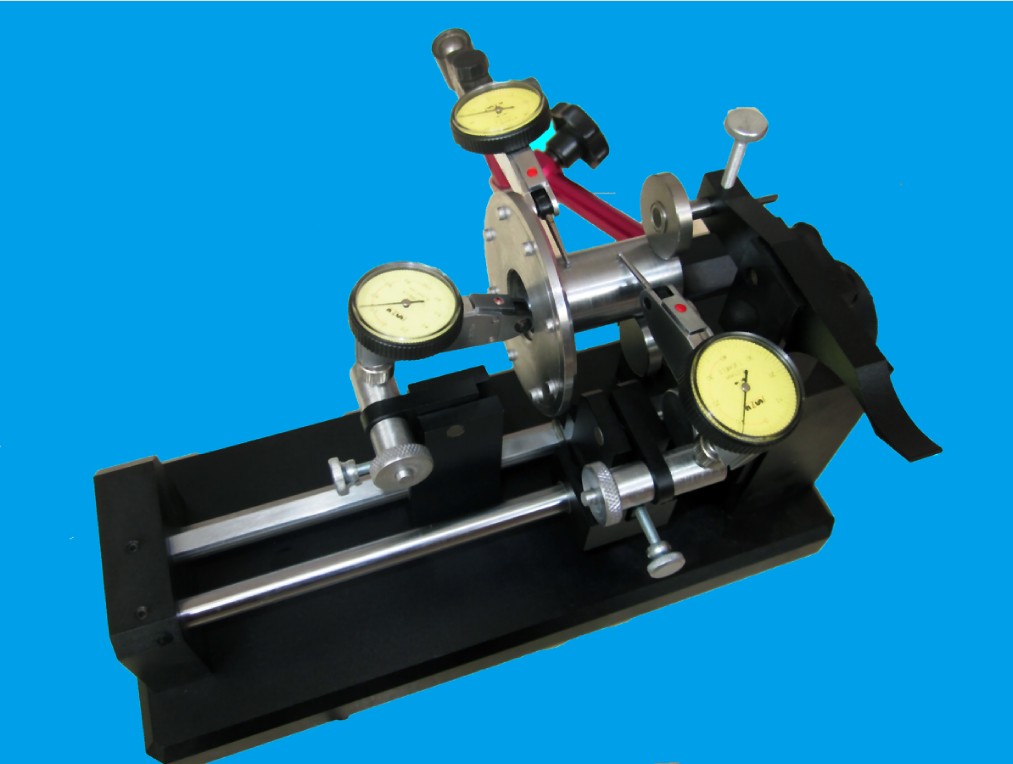 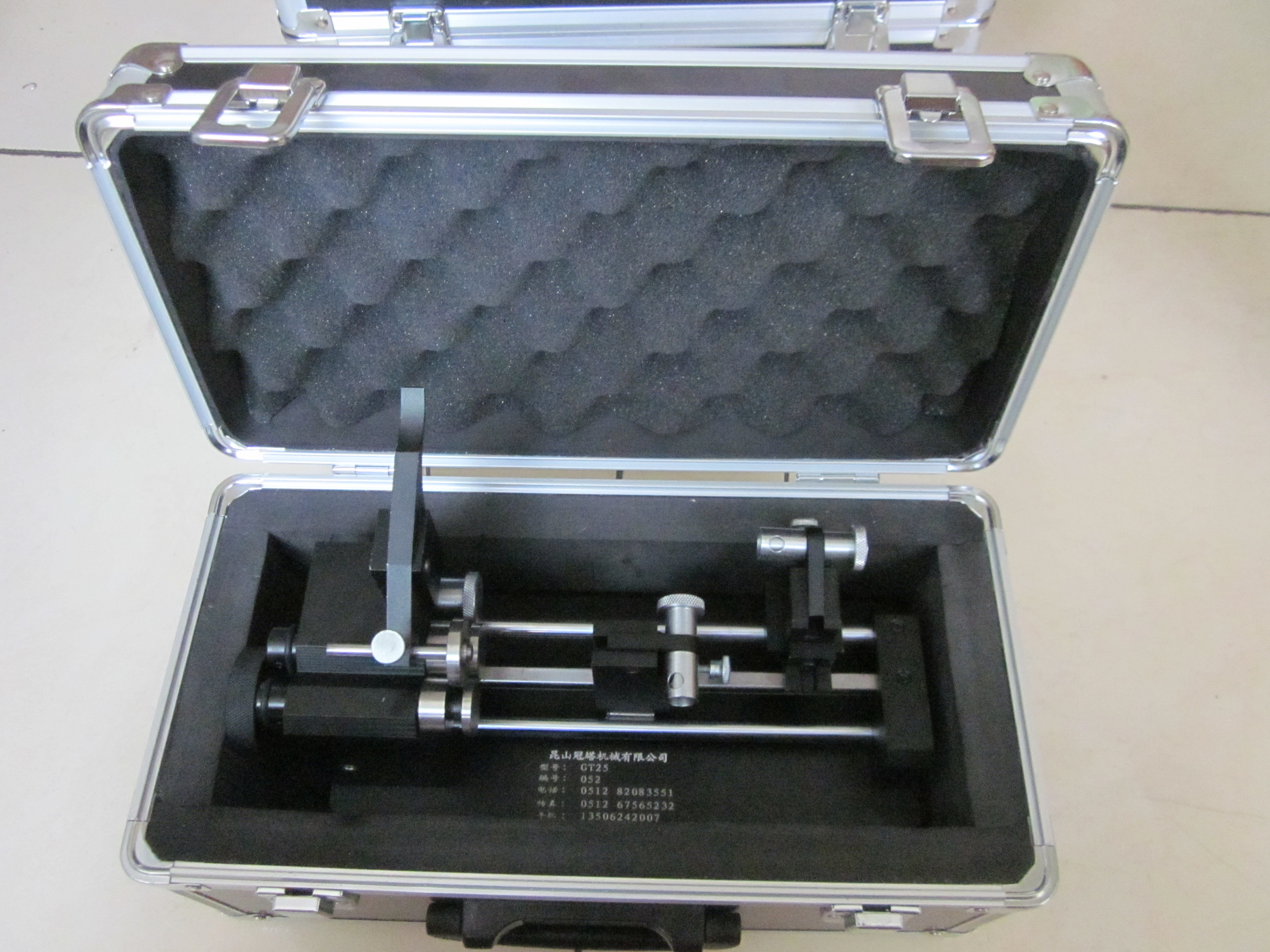 